4. Februar 2019Elterninformation im FebruarFast alle Eltern der ersten bis dritten Klasse haben sich schon für einen Termin für das KEL-Gespräch eingetragen. Bitte nachholen, falls noch kein Termin vereinbart wurde!In dieser Woche ist unsere Köchin Margret Wölfleder wahrscheinlich bis Mittwoch krank. Deshalb entfällt die Ausspeisung. Wir bitten euch, den Kindern genügend Jause mitzugeben. Für die Kinder, die in die Nachmittagsbetreuung gehen, wird Carmen Hackenbuchner sorgen. Noch ein paar wichtige Informationen zumZu beachten: Schiausrüstungen können in der Früh nicht  im Schulbus transportiert werden. Alle Eltern der Schulbuskinder muss ich bitten, die Schiausrüstung persönlich zur Schule zu bringen und auch wieder abzuholen.Es ist ratsam, den Kindern schon in der Früh die Schischuhe anzuziehen!Aus gegebenem Anlass habe ich eine dringliche Bitte an euch: Ich bitte Euch liebe Eltern, Konfliktlösungen nicht innerhalb einer WhatsApp-Gruppe zu lösen, sondern das direkte Gespräch zu suchen. Ich versichere Euch, dass sich meine Kolleginnen und ich in unserer Schule aggressivem oder verletzendem Verhalten entschieden entgegenstellen und in intensiver Auseinandersetzung mit allen betroffenen Kindern Lösungen in einem Gespräch suchen, wenn es notwendig ist auch mit Euch Eltern. Folgende Beträge erlaube ich mir für den Monat Jänner vom Konto abzubuchen:		                                                                                  Bitte abschneiden, unterschreiben und beim Klassenlehrer abgeben!Ich habe die Elterninformation  gelesen und die Termine zur Kenntnis genommen!Ich wünsche, dass mein Kind am Ende des Schitages in die Ausspeisung geht!                 JA                       NEIN Name des Kindes:___________________________________________________, Klasse __________________ Unterschrift der Erziehungsberechtigten: _________________________________________________________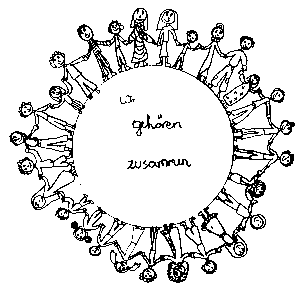 Volksschule Zell an der Pram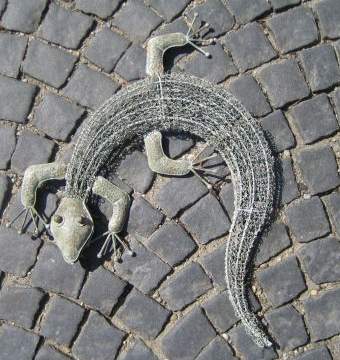 GeKoWir gehören zusammenGeKo4755 Zell an der Pram, Bgm.Felix Meier-Str.1                    Bezirk Schärding, Oberösterreich fon und fax:   07764/8478                                                                    Schulkennzahl: 414371E-Mail:           vs.zell.pram @ gmail.com                                           www.volksschule-zell.atGeKoERLEBNISTAGERLEBNISTAGERLEBNISTAGERLEBNISTAGwas genau?EislaufenEislaufenSchifahrenwer?Klasse 1Klasse 2Klasse 3, 4a, 4bwann? 6. Februar7. Februar14. Februarvon-bis7.50 bis 11.457.50 bis 11.457.50 bis 12.45 (spätestens 13.00)wo?in der Eishalle Peuerbachin der Eishalle Peuerbachin EberschwangUnterstützung durch:Eltern, die unser Vorhaben gerne unterstützen. Bitte beim Klassenlehrer melden!Eltern, die unser Vorhaben gerne unterstützen. Bitte beim Klassenlehrer melden!Schülerinnen der BAfEP Ried/Innkreismitzunehmen:Eislaufschuhe – wenn vorhandenGeld für Leihschuhe € 1,50 Geld für Eintritt: € 1,50Rucksack mit Jause und Getränk für eine Stärkung zwischendurchdicke Haube oder Schihelm und dicke Handschuhe – wegen der Sturz- und VerletzungsgefahrEislaufschuhe – wenn vorhandenGeld für Leihschuhe € 1,50 Geld für Eintritt: € 1,50Rucksack mit Jause und Getränk für eine Stärkung zwischendurchdicke Haube oder Schihelm und dicke Handschuhe – wegen der Sturz- und VerletzungsgefahrSchiausrüstung (von einem Fachgeschäft auf Funktionalität und Sicherheit überprüft)Schihelm!Rucksack mit Jause und Getränk für eine Stärkung zwischendurchAUSSPEISUNGFür alle Kinder, die angemeldet sind!Für alle Kinder, die angemeldet sind!Ausspeisung, nur auf Wunsch!Schulmilch – je nach BestellungMilch  /  K, ACE, J, H12,- € / 16,80 €